РАСПОРЯЖЕНИЕ                                                      JАКААНот « 7  » ноября  2022 г. № 425с. Усть-КоксаО проекте решения «О внесении изменений и дополнений в решение от 21.12.2021 года № 39-1«О бюджете МО «Усть-Коксинский район» Республики Алтай на 2022 год и плановый период 2023 и 2024 годов»На основании ст. 16, гл. 4 Решения Совета депутатов МО «Усть-Коксинский район» РА от 18.04.2014г № 8-2 «Об утверждении Положения о бюджетном процессе в муниципальном образовании «Усть-Коксинский район» Республики Алтай»: Одобрить разработанный  проект Решения «О внесении изменений и дополнений в Решение от 21.12.2021года № 39-1 «О бюджете МО «Усть-Коксинский район» Республики Алтай на 2022 год и плановый период 2023 и 2024 годов» для внесения его в установленном порядке на рассмотрение в Совет депутатов Муниципального образования  «Усть-Коксинский район»  Республики Алтай. Первый заместитель Главы АдминистрацииМО «Усть-Коксинский район»                                                                             О.М. АбросимоваФинансовое управление22-3-46РЕСПУБЛИКА АЛТАЙ АДМИНИСТРАЦИЯ МУНИЦИПАЛЬНОГО ОБРАЗОВАНИЯ«УСТЬ-КОКСИНСКИЙ РАЙОН» 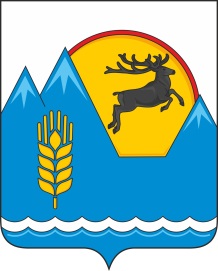 АЛТАЙ РЕСПУБЛИКАНЫНГ«КÖКСУУ-ООЗЫ АЙМАК» МУНИЦИПАЛ ТÖЗÖМÖЛИНИНГАДМИНИСТРАЦИЯЗЫ